.Sequences : A  A(32) / A  A(32) / B Tag  / A  A (32) / EndingIntro : 32 CountPart A : 48 CountA1: ROCK HOLD, TOGETHER STEP, ROCK HOLD, TOGETHER STEPA2: BACK SWEEP, BACK SWEEP, COASTER STEP, SWEEP ON BALL ¼ RA3: SERPIENTE (CROSS, SIDE, BEHIND, SWEEP, BEHIND, SIDE, CROSS, HOLD)A4: CROSS HOLD, CROSS HOLD, FWD PIVOT ¼ R, CROSS HOLDA5: RUMBA BOXA6: FWD ½ R BACK, BACK HOLD, FWD ½ L BACK, BACK HOLDPart B: 32 CountB1: ROCK RECOVER, CROSS POINT FWD, SWAY, ON BALL 3/8 R FWD, ON BALL 1/2 RB2: ROCK RECOVER, CROSS POINT FWD, SWAY, ON BALL 3/8 R FWD, ON BALL 1/2 RB3: ROCK RECOVER, ¼ L FWD, ON BALL 1/2 L, ROCK RECOVER, FWD, HOLDB4: WALK AROUND ¾ L, HOLD, SWAY, TOGETHER, POINTTAG: 4 Count (After Wall 5)Enjoy !!Contacts:  Nancy Lee: swan9198@gmail.com - Nina Chen: nina.teach.dance@gmail.comA Million Tears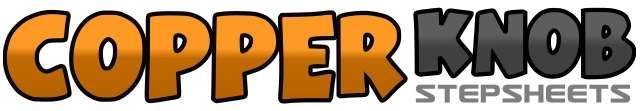 .......Count:80Wall:2Level:Phrased Easy Intermediate Rumba.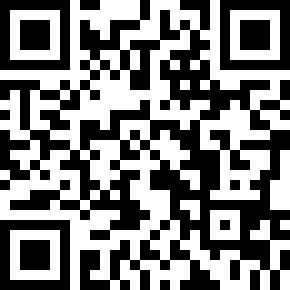 Choreographer:Nancy Lee (MY) & Nina Chen (TW) - January 2017Nancy Lee (MY) & Nina Chen (TW) - January 2017Nancy Lee (MY) & Nina Chen (TW) - January 2017Nancy Lee (MY) & Nina Chen (TW) - January 2017Nancy Lee (MY) & Nina Chen (TW) - January 2017.Music:Rumba - Thousand Years (Jang Hye Jin & DjICE)Rumba - Thousand Years (Jang Hye Jin & DjICE)Rumba - Thousand Years (Jang Hye Jin & DjICE)Rumba - Thousand Years (Jang Hye Jin & DjICE)Rumba - Thousand Years (Jang Hye Jin & DjICE)........1-4Rock RF to R, Hold, Step LF beside RF, Step RF inplace5-8Rock LF to L, Hold, Step RF beside LF, Step LF inplace1-4Step RF back, Sweep LF from front to back, Step LF back, Sweep RF from front to back5-8Step RF back, Step LF next to RF, Step RF fwd, Sweep LF from back next to RF with on ball ¼ turn R (3:00)1-4Cross LF over RF, Step RF to R, Step LF behind RF, Sweep RF from front to back5-8Step RF behind LF, Step LF to L, Cross RF over LF, Hold1-4Cross LF over RF, Hold, Cross RF over LF, Hold5-8Step LF fwd, Pivot ¼ R (6:00), Cross LF over RF, Hold1-4Step RF to R, Step LF beside RF, Step RF back, Hold5-8Step LF to L, Step RF beside LF, Step LF fwd, Hold1-4Step RF fwd, ½ turn R step LF back, Step RF back, Hold5-8Step LF fwd,  ½ turn L step RF back, Step LF back, Hold1-4Rock RF back, Recover onto LF, Point RF diagonally L (10:30) , Step RF fwd5-8Step LF to L (12:00) hip sway L, Sway R, On ball of RF 3/8 turn R (4:30) step LF fwd, On Ball Of LF ½ reverse turn R (12:00) weight on LF1-4Rock RF back, Recover onto LF, Point RF diagonally L (10:30) , Step RF fwd5-8Step LF to L (12:00) hip sway L, Sway  R, On Ball of RF 3/8 turn R ( 4:30) step LF fwd, On Ball Of LF ½ Reverse turn R (12:00) weight on LF1-4Rock RF back, Recover onto LF, ¼ turn L ( 9:00) step RF fwd, On Ball of RF ½ reverse turn L  ( 3:00) weight on RF5-8Rock LF back, Recover onto RF, Step LF fwd, Hold1-4Walk around (R L R) ¾ Turn L (6:00),  Hold5-8Hip Sway L , Sway R, Step LF beside RF, Point RF to R ( LF in bending position)1-4Drag RF towards L 2 counts ( LF still in bending position ), Slowly push RF forward with toe point (Straighten up LF)